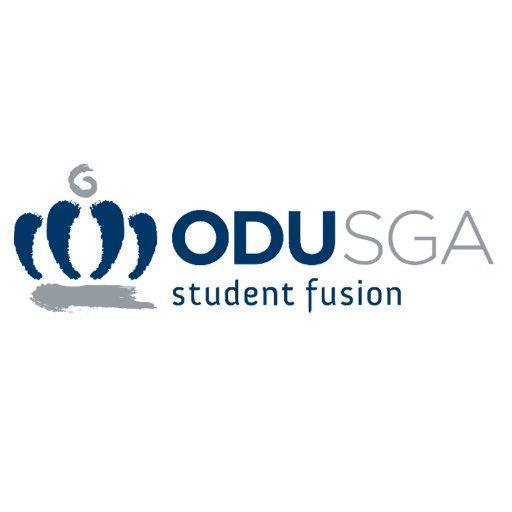 Date of Resolution/Bill: 11/15/18Be It Enacted By The Old Dominion University Student Body Senate:Committee: FinanceChief Sponsor: Senator Diego FelicianoResolution/Bill No: CT12Co-Sponsor(s): Finance CommitteeTitle of Resolution/Bill: American Marketing Association Contingency123456789101112131415161718WHEREAS, the American Marketing Association, hereafter referred to as the organization, requested a contingency from SGA, for the AMA Collegiate Conference.WHEREAS, the organization’s event will be held from April 11, 2019 to April 13, 2019,WHEREAS, the organization qualifies for a contingency request in accordance with the Financial Bylaws, and needs to contribute 10% for educational requests,WHEREAS, the goal of this request is to learn from industry professionals about careers, marketing/ sales practices, management techniques, and networking. WHEREAS, the organization requested $1,494.00 for airfare, conference registration, & lodging and; WHEREAS, the Finance Committee will allocate $1,494 for airfare, conference registration, & lodging. SECTION 1: This contingency shall go into effect per majority approval from the Senate._____________________________                      ______________________________Isaiah Lucas, President                                         Tarik Terry, Speaker of the Senate